Юлия Котляревская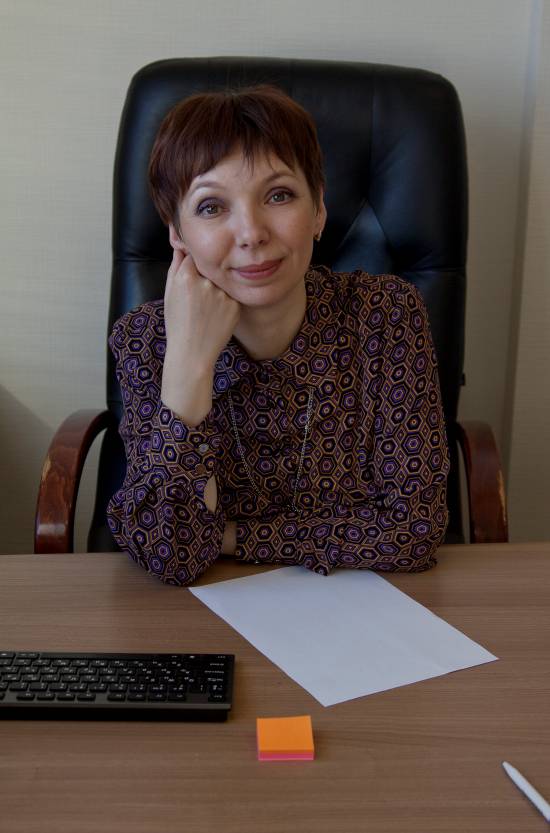 Директор по персоналу «Междисциплинарного центра реабилитации»  Экс-руководитель отдела обучения и развития персонала ООО «Биглион»HR с более чем 20-летним опытом в рекрутинге, оценке и развитии персонала крупных федеральных компаний (ритейл, медицина, услуги).Специализация индустриальная: ритейл, медицина, услуги (B2B, В2С), образование, IT.Специализация функциональная: молодые специалисты – начало карьеры, маркетинг и развитие, продажи и закупки, HR, IT, финансы.Экспертиза карьерных запросов: профессиональное самоопределение и построение карьерной стратегии, составление резюме, подготовка к интервью, анализ и оценка компетенций, построение карьерного плана внутри компании.